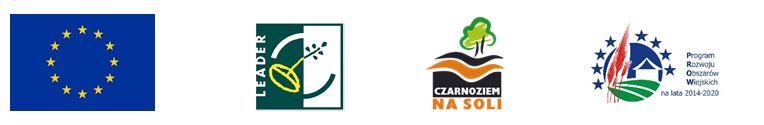 Janikowo, dnia  17.05.2024 r.GMINA JANIKOWO88-160 Janikowoul. Przemysłowa 6Informacja o wyborze ofertypublikowana na stronie internetowej prowadzonego postępowaniaNr postępowania: RIT.ZP.271.6.2024Nazwa zadania:  Budowa stanicy wędkarskiej w Janikowie1. Działając na podstawie art. 253 ust. 2 ustawy z 11 września 2019 r. – Prawo zamówień publicznych (Dz. U. z 2023 r. poz. 1605 t.j. ze zm.), zamawiający informuje, że w prowadzonym postępowaniu wybrano do realizacji zamówienia najkorzystniejszą ofertę nr 2 złożoną przez wykonawcę:ERSO SP. Z O.O.UL. POZNAŃSKA 4, 88-100 INOWROCŁAWUzasadnienie wyboru: Oferta najkorzystniejsza wybrana została zgodnie z art. 239 i następne ustawy Pzp, na podstawie kryteriów oceny ofert określonych w Specyfikacji warunków zamówienia. Oferta otrzymała najwyższą liczbę punktów tj. 100 zgodnie ze wzorami opisanymi w Specyfikacji warunków zamówienia. W prowadzonym postępowaniu złożono następujące oferty:Numer ofertyWykonawcaCena przyznana punktacjaGwarancjaŁączna punktacja1.Zakład Ogólnobudowlany Waldemar FlakRudki 9/2, 62-240 Trzemeszno55,0040,0095,002.ERSO SP. Z O.O.UL. POZNAŃSKA 4, 88-100 INOWROCŁAW60,0040,00100,003.MAGBUD Agnieszka Surdy25-640 Kielce ul. Kwarciana 7/27------